¨Año del Fomento de las Exportaciones¨CONVENIOS FIRMADOS2013-2018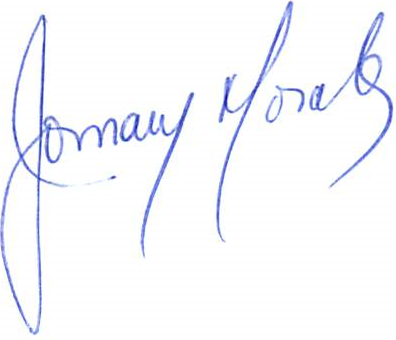 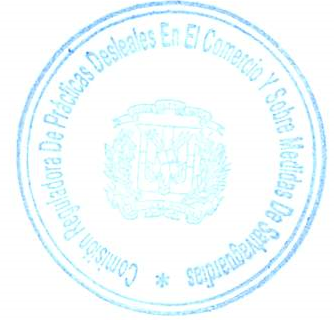 Jomary MoralesNo.FECHAINSTITUCIONES201020102010118 de agosto Dirección de Comercio Exterior (DICOEX)201320132013223 de agostoUniversidad Autónoma de Santo Domingo (UASD)201420142014320 de febreroFundación Global Democracia y Desarrollo (Funglode)/ Instituto Global de Estudios en Ciencias Sociales (IGLOBAL).415 de octubreEscuela Nacional de la Judicatura (ENJ)523 de octubre Instituto Tecnológico de Santo Domingo (INTEC).201520152015623 de junioMinisterio de Relaciones Exteriores (MIREX)77 de julioDirección General de Impuestos Internos (DGII)201620162016831 de marzoInstituto Nacional de Defensa de la Competencia y la Protección de la Propiedad Intelectual (INDECOPI) de Perú.201720172017Actualmente en la fecha Enero – Agosto 2018, la CDC no ha firmado nuevos Convenios de CooperaciónActualmente en la fecha Enero – Agosto 2018, la CDC no ha firmado nuevos Convenios de CooperaciónActualmente en la fecha Enero – Agosto 2018, la CDC no ha firmado nuevos Convenios de Cooperación